муниципальное   автономное учреждение дополнительного  образования«Детская школа искусств №5» г. Вологды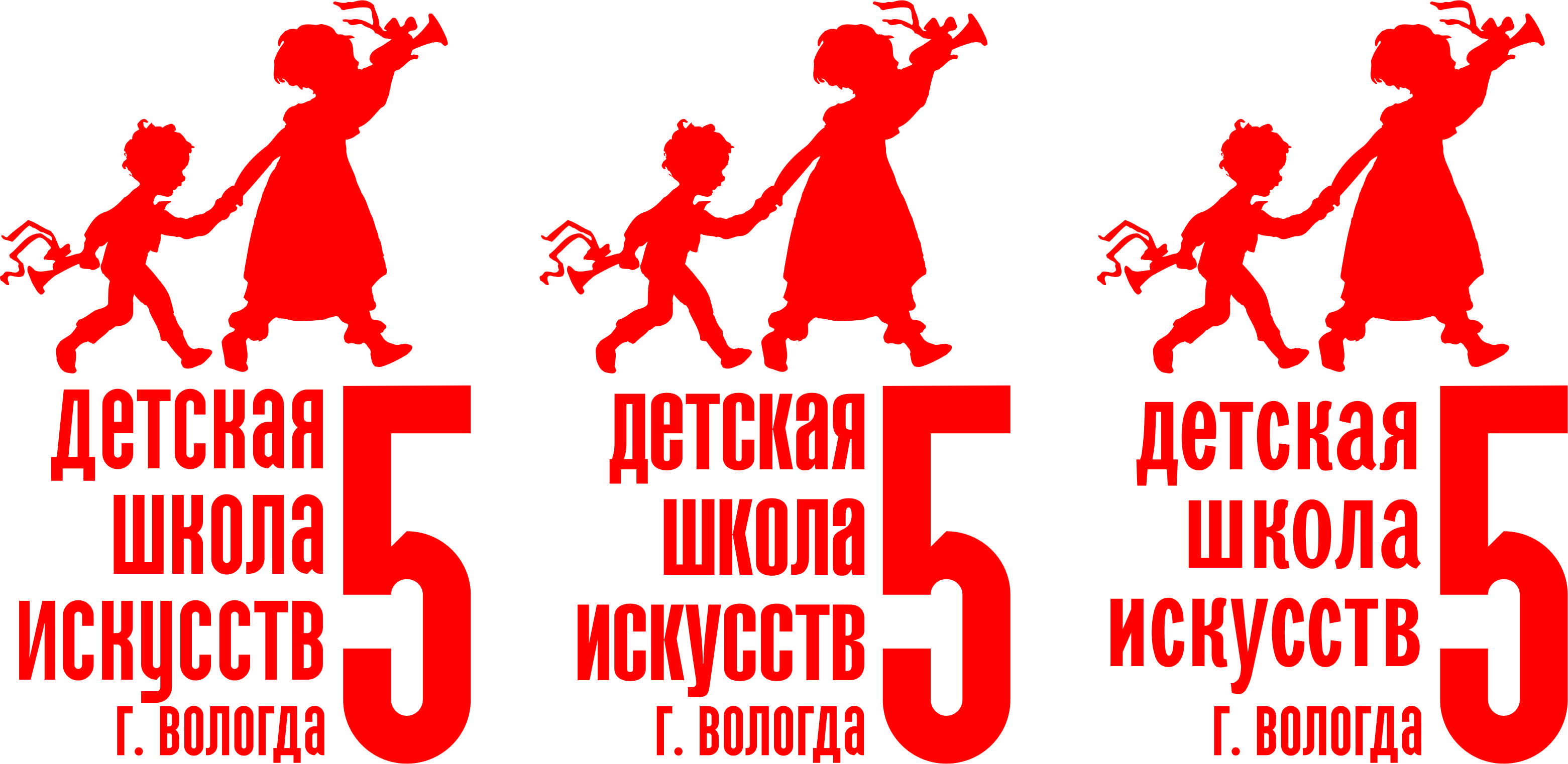 ДОПОЛНИТЕЛЬНАЯ ОБЩЕРАЗВИВАЮЩАЯ ОБЩЕОБРАЗОВАТЕЛЬНАЯ ПРОГРАММА «Коллективное музицирование»ОРКЕСТР ГИТАРпрограмма адресованаобучающимся 4 -7(8) классов  с 7-летним сроком обучениясрок реализации 4 (5) летобучающимся 3 - 5(6) классов  с 5-летним сроком обучения  срок реализации 3 (4) годаВологда2015 г.Пояснительная запискаНаправленность дополнительной образовательной программы – художественно-эстетическая.      Новизна программы заключается в том, что:-  методологической основой программы являются системный, аксиологический, личностно-деятельностный подходы;- современные педагогические технологии рекомендуемые данной программой способствуют формированию ключевых компетентностей: (общекультурной, познавательной, информационной, коммуникативной, организаторской, социальной, гражданской).Актуальность программыТрадиционно цели школьного образования определялись набором знаний, умений и навыков, которыми должен овладеть выпускник. Такой подход оказывается недостаточным. Сегодня социуму (профессиональным учебным заведениям, производству, семье) нужны выпускники готовые к включению в дальнейшую жизнедеятельность, способные практически решать встающие перед ними жизненные и профессиональные проблемы. Сегодня главной задачей является подготовка выпускника такого уровня, чтобы, попадая в проблемную ситуацию, он мог найти несколько способов её решения, выбрать рациональный способ, обосновав своё решение. А это во многом зависит не только от полученных знаний, умений, навыков а от неких дополнительных качеств, для обозначения которых и употребляется понятие “компетентности”. В настоящее время необходимость поиска путей и средств формирования ключевых компетентностей обучающихся остается острой, актуальной проблемой.Разработка данной проблемы позволила выявить противоречия между:- возрастающими требованиями общества к воспитанию у подрастающего поколения  жизненно важных компетентностей и отсутствием системного использования в этих целях возможностей образовательных учреждений дополнительного образования детей;- наличием значительного воспитательного потенциала мировой музыкальной культуры и неразработанностью подходов к его реализации в процессе формирования ключевых компетентностей обучающихся;- необходимостью формирования у обучающихся ключевых компетентностей и отсутствием программно-методического обеспечения этого процесса.       Специфика программы «Оркестр гитар» направлена на формирование  у обучающихся практических навыков и знаний, необходимых для участия в коллективах художественной самодеятельности, для музицирования в быту, выявление наиболее одаренных в музыкальном отношении детей и подготовка их к поступлению в музыкальные училища, а так же на формирование жизненно важных (ключевых) компетентностей,  которые дают человеку возможность ориентироваться в современном обществе, формируют способность личности быстро реагировать на запросы времени.Педагогическая целесообразностьДанная программа ориентирована на формирование: навыков коллективного музицирования; умения необходимые при исполнении классической, народной, современной, популярной музыки; художественный вкус. К занятиям в оркестре привлекаются обучающиеся 5-7(8) классов  с 7-летним сроком обучения, а также наиболее  подготовленные учащиеся 4-х классов и обучающиеся 3-5(6) классов  с 5-летним сроком обучения  и соответственно наиболее подготовленные учащиеся 2-х классов. Целесообразно участие в детском оркестре преподавателей оркестрового отделения - это способствует более успешной работе. Пример совместного музицирования преподавателей и учеников поднимает уровень исполнительства, ведет к лучшему взаимопониманию.В работе с обучающимися преподавателю необходимо придерживаться основных принципов обучения: последовательности, постепенности, доступности, наглядности в изучении предмета. В процессе обучения нужно учитывать индивидуальные особенности обучающегося, степень его музыкальной одаренности и уровень его подготовки на данном этапе.В данной образовательной программе целесообразно использование следующих педагогических технологий: музыкального воспитания; личностно-ориентированных; педагогической поддержки; развивающих; информационно-коммуникативных. Учебно-воспитательный процесс будет эффективнее, если в реализации программы будут использованы следующие методы: метод перспективы и ретроспективы; проблемный метод; метод размышления о музыке; метод интонационного постижения музыки; метод музыкальных обобщений; метод создания художественного контекста; метод эмоциональной драматургии; метод художественных ассоциаций; метод жизненных ассоциаций; метод художественного познания или ценностное постижение содержания произведения. В организации педагогического оценивания преподавателю целесообразно: учитывать возрастные и индивидуальные особенности обучающихся при оценивании; аргументировать оценки, показывать обучающимся их достижения и недоработки; применять различные методы оценивания обучающихся; уметь сочетать методы педагогического оценивания, взаимооценки и самооценки обучающихся; способствовать формированию навыков самооценки учебной деятельности.Целиовладение    объемом    знаний    и    навыков,    предусмотренных    данной программой;сформировать и развить у обучающихся навыки и приемы оркестровой ансамблевой игры;сформировать ключевые компетентности обучающихся: (общекультурную, познавательную, информационную, коммуникативную, организаторскую, социальную, гражданскую). Задачи Воспитательные:воспитание у детей любовь к музыке, музыкальному искусству;формирование   личностных   качеств   обучающихся   через знакомство с произведениями музыкальной  литературы;формирование художественного вкуса, чувства стиля;формирование личностных качеств.Развивающие:развитие  музыкально-познавательных процессов: музыкальная память, воображение, восприятие, мышление; развитие музыкальных ощущений: мелодический слух, темброво-динамический слух, полифонический слух, гармонический слух;личностное развитие обучающегося.     Обучающие:воспроизводить грамотно текст музыкальных произведений,  соблюдая
темп, точный метро - ритм, штрихи, динамические оттенки, аппликатуру,исполнять  произведения  выразительно  согласно  логике  музыкального
развития, с учетом жанровых и стилевых особенностей произведения,свободно владеть игровым аппаратом,применять знания по предметам музыкально-теоретического цикла при
создании художественного образа произведения при целостном анализе произведения,навыки культуры поведения на сцене.Отличительные особенности данной дополнительной образовательной программы от уже существующих образовательных программ         Данная программа адаптированная так, как она разработана на основе анализа типовой программы МК РФ «Классы народных, духовых и ударных инструментов» 1980года, «Оркестровый класс» (коллективное музицирование) для ДМШ, г.Москва, 1988год, но дополнена и скорректирована с учетом современных требований. Особенностью программы является реализация компетентностного подхода в процессе обучения, формирование на его основе ключевых компетентностей: общекультурной; ценностно-смысловой; организационной; информационной, учебно-познавательной.Возраст детей, участвующих в реализации программы        Программа адресована обучающимся с 5 по 7(8) класс (по семилетнему курсу обучения) и с 3 по 5(6) класс (по пятилетнему курсу обучения) в возрасте с 11 (12) – 14 (15) лет.В процессе занятий сочетается групповая и индивидуальная работа, работа по подгруппам. Образовательный процесс стоится в соответствии с возрастными, психологическими особенностями и творческими возможностями детей, что предполагает необходимую коррекцию времени и режима занятий.Наполняемость группНаполняемость группы, согласно уставу учреждения  6 – 12 человек. Сроки реализации программыСрок реализации программы 4 (5) лет для обучающимся 4 -7(8) классов  с 7-летним сроком обучения.Срок реализации  программы 3 (4) года для обучающимся 3 - 5(6) классов  с 5-летним сроком обучения . Формы и режим занятийПрограмма реализуется на занятиях теоретических и практических циклов. Теоретические занятия реализуются в форме бесед, прослушивания исполняемого произведения, видео просмотров концертных выступлений  с последующим анализом и т.д. Практические занятия проводятся в форме оркестровых репетиций, индивидуальных занятий, занятий в группах одинаковых инструментов, создание оркестрового репертуара.Формой обучения является групповой урок продолжительностью 1 академический час (40 минут) два раза в неделю. В течение года – 68 часов. Всего за  5(6) летний курс обучения –  289 часов; за 7(8) летний курс обучения - 408 часов.  Ожидаемые результаты и способы определения их результативностиВ результате освоения программы обучающийся должен стать музыкально – развитой личностью, слышать и понимать музыкальные произведения, оркестровую музыку, уметь формировать свое мнение, адекватно относиться к окружающим, быть доброжелательным, коммуникабельным.В конце каждой четверти руководитель выставляет обучающимся оценку, основным критерием оценки является степень приобретения необходимых навыков оркестровой игры на данном этапе, активность и заинтересованность ученика, соблюдение оркестровой дисциплины. Программой предусмотрена пятибалльная система оценок обучающихся: 5 (отлично), 4 (хорошо), 3 (удовлетворительно), 2 (неудовлетворительно). С промежуточным баллом (плюс, минус), «не аттестован». Формы подведения итогов реализации дополнительной образовательной программыПрограмма предполагает вовлечение обучающихся в концерты класса, школьные концерты, концерты отделения, отчетные концерты, конкурсы, фестивали.Каждое выступление оркестра (отчетный концерт, фестиваль народных коллективов и т.п.) является одновременно и отчетом о проделанной работе как для всего оркестра, так и для каждого оркестранта.Учебно-тематический плансрок реализации 4 (5) лет для обучающихся 4 -7(8) классов  с 7-летним сроком обучения1 год обучения2 год обучения3 год обучения4 год обучения 5 год обученияУчебно-тематический пландля обучающихся 3 - 5(6) классов  с 5-летним сроком обучениясрок реализации 3 (4) года1 год обучения2 год обучения3 год обучения4 год обучения 5 год обученияСодержание программы1. Основы техники игры на инструментеПосадка. Контакт с инструментом. Исходное положение рук. Функционирование рук. Предварительные пластические упражнения, имитирующие профессиональные движения.Звукоизвлечение. Основные способы звукоизвлечения. Основные приёмы игры. Разновидности атаки звука: мягкая, твердая, острая. Артикулирующие приёмы: легато,  нон легато, стаккато. Аппликатура. Основная позиция рук и нумерация пальцев. Аппликатурные схемы тетрахордов, смежных тетрахордов и гамм. Аппликатура двойных нот. Аппликатура аккордов. Техника смены позиций: подмена и подкладывание пальцев, скачки. Аппликатура секвенций. Связь аппликатуры  с ритмическим строением мелодии и её структурой.2. ОСНОВНЫЕ КОМПОНЕНТЫ МУЗЫКАЛЬНОГО ЯЗЫКАРитм. Понятия метр, ритмический рисунок, темп. Сопоставление звуков в этих категориях.Высота. Понятие о высоте в музыке. Интервалы: полутон, тон. Суммирование интервалов. Количественное значение интервалов. Интервалы от примы до октавы.Ладовое тяготение. Понятие устойчивости и неустойчивости звуков. Ладовое тяготение в мажорной гамме. Понятие о тональности. Основные гармонические функции.Мелодия. Структура мелодии. Понятие о мотиве и видах мотива (ямб, хорей, амфибрахий).Суммирование мотивов в фразу, предложение , период. Простые музыкальные формы.Аккомпанемент. Понятие об аккомпанементе. Аппликатура аккордов(трезвучия и их обращения).3. СРЕДСТВА ВЫРАЗИТЕЛЬНОГО ИСПОЛНЕНИЯФразировка. Понятие о фразировке. Средства фразировки: динамика, артикуляция, агогика, вибрато. Приёмы выразительного сопоставления звучания.4. ЗАНЯТИЯ ДЛЯ ОБЩЕГО МУЗЫКАЛЬНОГО РАЗВИТИЯТематика бесед, прослушивание музыкальных записей, чтения книг, посещение концертов.История музыки и исполнительское искусство на классической гитаре: солисты-инструменталисты, ведущие художественные коллективы.5 .РЕПЕТИЦИОННАЯ РАБОТА НАД ПРОИЗВЕДЕНИЯМИМетодическое обеспечениеРепертуар оркестра гитарВ репертуар оркестрового класса необходимо включать произведения русской, зарубежной и современной музыкальной литературы различных жанров и форм. Большое воспитательное значение имеет работа над полифонией, обработками народных песен, оригинальными сочинениями полифонического склада. Всегда ярко и свежо звучат в исполнении оркестра произведения современных авторов. Произведения для исполнения оркестром условно можно разделить на три степени трудности:Несложные переложенияСредней степени сложностиБолее сложные в техническом отношении и по пониманию               музыкального материала.Примерный перечень музыкальных произведения для оркестра гитар по степени сложности.I	Л. Бернстайн музыка из мюзикла "West-Side Story", " Cha-cha" пер. Максимова В. Г.Л. Бернстайн музыка из мюзикла "West-Side Story", "Tonight" пер. Максимова В. Г.Э. Григ op. 23 "Песня Сольвейг" пер. Максимова В. Г.А. Голубятников «Дончанка»А. Косенко «Полька»П. Чайковский «Марш деревянных солдатиков», пер. В. ГрачеваП. Чайковский «Утреннее размышление», пер. В. ГрачеваЛатвийская нар. песня «Вей, ветерок», обр. А. Коробейникова                                                             IIЯ. Кондо "Super Mario theme" © arr. Максимова В. Г.Э. Гранадос "Испанский танец" пер. Максимова В. Г.И. Альбенис  Сюита "Замки Испании" "Кордова" пер. Максимов В. Г.Д. Шостакович "Таити-трот" пер. Максимов В. Г.А. Фибих Поэма, пер. В. НестероваРусская нар.песня «Меж крутых бережков», обр. П. ЛондоноваЕ. Кузнецов «Ивушка», пер. В РозановаА. Вивальди «Лярго», пер. А. СудариковаА. Эшпай «Джазовая мелодия», пер. Коробейникова10.  М. Блантер « В лесу прифронтовом», пер. А. Гаценко11. Б.Барток «Вечер в деревне»12. А.Звонарев «Русская рябинушка»13. А.Смеркалов «Подмосковный хоровод»14. А.Коробейников «Летний вечер»15. В.Золотарев «Диковинка из Дюссельдорфа»16. А.Бызов «Марш –гротеск»17. О.Хромушин «Мартышка и очки», пер. В.ПанинойIIIДж. Уильямс тема из кинофильма "Список Шиндлера", "Колыбельная Ангела" пер. Максимова В. Г.А. Маркез "Танец 2" пер. Максимова В. Г.М. Глинка «Марш Черномора», пер. А. СудариковаИ. Бах «Органная прелюдия», ми – минор, пер. Е. ТышкевичаИ. Бах «Органная прелюдия», ре – минор, пер. Е. Тышкевича.Русская нар. песня «Я калинушку ломала», пер. МалюковаЕ. Дербенко «Емеля на печи» 8.  Русская  народная  песня «Ах ты, душечка», обр. И.Сперанского9. Е.. Меццакапо  «Парижский марш»10. Д.Тухманов  «День Победы»11. Русская   народная   песня   «Ах вы, сени», обр. Е. Дербенко12. Неизвестный   автор «Солнечный день», обр. В. Дулева13. И. С. Бах    Рондо     из сюиты    си минор14. Русская народная песня «Пойду ль я», обр. Д.Самойловаclass=WordSection2> Методические рекомендацииМетодологическая основа дополнительной образовательной программы:Системный подходОдним из основных требований современного системного подхода к обучению является рассмотрение обучения как единого взаимосвязанного процесса взаимодействия педагога и ученика. В этой системе взаимосвязи преподаватель, стимулируя активно-познавательную деятельность обучаемого, является направляющим и стимулирующим звеном. Данная система имеет внешние связи с системой обучения другим предметам, с практической подготовкой обучаемых, а также системой организационно-воспитательных мер.Аксиологический  подходПодход к образованию  на основе общечеловеческих ценностей и самоценности личности. Аксиологическое ядро музыкального образования  – связь общечеловеческих ценностей с содержательным аспектом музыкального искусства в образовательном процессе.Личностно-деятельностный подходЛичностно-деятельностный подход позволяет обеспечивать и поддерживать процессы самопознания и самореализации личности ребенка, развития его неповторимой индивидуальности.Компетентностный подход     Компетентностный подход выдвигает на первое место не информированность ученика, а умения разрешать проблемы, возникающие в различных ситуациях: в познании и объяснении явлений действительности; при освоении современной техники и технологии; во взаимоотношениях людей, в сфере этических норм, при оценке собственных поступков; в практической жизни при выполнении социальных ролей гражданина, члена семьи, избирателя, горожанина; при выборе профессии и оценке своей готовности к обучению в учебном заведении, когда необходимо ориентироваться на рынке труда; при необходимости разрешать собственные проблемы: жизненного самоопределения, выбора образа жизни.     Специфика компетентностного обучения состоит в том, что усваивается не «готовое знание», предложенное к усвоению, а прослеживаются условия происхождения данного знания. Подразумевается, что ученик сам формирует понятия, необходимые для решения задачи. При таком подходе учебная деятельность, периодически приобретая исследовательский или практико-преобразовательный характер, сама становится предметом усвоения.В процессе реализации программы используются следующие технологии: педагогической поддержки; личностно-ориентированные; информационно-коммуникационные; развивающие, здоровьесберегающие.Методы диагностики формирования ключевых компетентностейБеседаОпросАнкетированиеИнтервьюированиеРешение проблемных ситуацийНаблюдениеЗадачи руководителя оркестра баяновРуководитель оркестра прежде всего педагог, который должен хорошо понимать психологию каждого оркестранта, знать его привычки и интересы, уметь всегда найти с ним контакт. В оркестровом классе преподаватель должен привить обучающимся следующие умения и навыки:	исполнять    свою    партию    в    оркестре    в    соответствии    с  замыслом     композитора и требованиями дирижера;бегло читать ноты с листа;слушать   и   понимать   музыку,   исполняемую   оркестром   в   целом   и отдельными группами;слышать тему, подголоски, сопровождение;аккомпанировать хору, солистам;рассказать об исполняемом произведении.В течение года руководитель оркестрового класса должен подготовить с коллективом 4-5 разнохарактерных произведений. Распределение обучающихся по группам (партиям) для проведения занятий планируется на каждый учебный год. Необходимо стремиться к пропорциональному соотношению всех групп оркестра.Работа руководителя оркестрового класса распределяется по следующим этапам: изучение произведений по партитуре и подготовка к работе с оркестром «в частности подготовка партий», проведение учебных занятий по группам, сводных занятий, а также репетиций и концертов.Работа оркестрового класса в течение года ведется по заранее намеченному плану.В плане указывается репертуар для изучения в оркестровом классе, определяется примерно количество выступлений оркестра. При этом учитываются возможности учеников, подготовленность к занятиям в оркестре обучающихся разных классов Неоправданное завышение программы препятствует прочному усвоению обучающимися навыков оркестровой игры, ведет к перегрузке и снижению интереса к занятиям. За годы обучения в детской музыкальной школе учащиеся должны научиться понимать оркестровую музыку, познакомиться с произведениями народного творчества, с лучшими образцами классической музыки, наиболее известными произведениями современных русских и зарубежных композиторов.Используемая литератураАлексеев, П. Русский народный оркестр / П. Алексеев. – Москва: Музгиз, 1953. Барсова, Н. Симфонический оркестр и его инструменты / Н. Барсова. — М., 1962.Благодатов, Г. Русская гармоника / Г. Благодатов. — М. ; Л., 1960. Блок, В. Оркестр русских народных инструментов / В. Блок. — М. : Музыка, 1986.Вертков, К. Русские народные инструменты / К. Вертков. — Л., 1975.Вертков, К. Русские народные инструменты / К. Вертков. — Л., 1975. Вольфович, В. Русские национальные музыкальные инструменты : устные и письменные традиции / В. Вольфович. — Челябинск, 1995. Вольфович, В. Русские национальные музыкальные инструменты : устные и письменные традиции / В. Вольфович. — Челябинск, 1995.Гинзбург, Л. Избранное / Л. Гинзбург. – Москва, 1981.Глейхман, В. Организация работы начинающего самодеятельного оркестра русских народных инструментов / В. Глейхман. – Москва: Музыка, 1982.Дирижерское искусство : сб. / ред.- сост. Л. Гинзбург. – Москва, 1975.Зряковский, Н. Общий курс инструментоведения / Н. Зряковский. — М.,1963.Илюхин, А Русский народный оркестр: Школа коллективной игры / А. Илюхин, Ю. Шишаков. – Москва, 1970.Имханицкий, М. Новые тенденции в музыке для русского народного оркестра / М. Имханицкий; ГМПИ. – Москва, 1970.Имханицкий, М. Переложение музыкальной классики в современном репертуаре русского народного оркестра // Музыкальная классика в современном исполнительстве и педагогике; Сб. тр. / ГМПИ им. Гнесиных. – Москва, 1981. – Вып. 53.Имханицкий, М. Современная музыка для русского народного оркестра и задачи воспитания исполнителей. Вопросы музыкального исполнительства и педагогики; Сб. тр. ГМПИ им. Гнесиных. – Москва, 1976. – Вып. 24. Имханицкий, М. У истоков народной музыки / М. Имханицкий. — М. : Музыка, 1987.Имханицкий, М. У истоков народной музыки / М. Имханицкий. — М. : Музыка, 1987.Канерштейн, М. Вопросы дирижирования / М. Канерштейн. – Москва: Музыка, 1972.Каргин, В. Работа с самодеятельным оркестром русских народных инструментов / В. Каргин. – Москва: Музыка, 1982.Кушнер, Г. Советы руководителю самодеятельного оркестра русских народных инструментов / Г. Кушнер. – Москва, 1966.Лавришин, В. Организация и содержание творческого процесса в самодеятельном оркестре русских народных инструментов высокого уровня развития / В. Лавришин Народно – инструментальное исполнительство Урала и Сибири; ЧГИИК. – Челябинск, 1991 – с. 24-38.Лавришин, В. Практическая работа с оркестром русских народных инструментов / В. Лавришин. – Челябинск, ЧГИК, 1988.Максимов, Е. Оркестры и ансамбли русских народных инструментов / Е. Максимов. — М. : Советский композитор, 1983. Максимов, Е. Оркестры и ансамбли русских народных инструментов / Е. Максимов. — М. : Советский композитор, 1983.Мусин, И. О Воспитании дирижера / И. Мусин. – Ленинград: Музыка, 1987.Мусин, И. Техника дирижирования / И. Мусин. – Ленинград, 1967.Наследники Великорусского: Очерки истории ведущих самодеятельных оркестров русских народных инструментов Челябинской области: сб. ст. / ЧГИК. – Челябинск, 1990.Обучение дирижирования и оркестровое исполнительство / сб. под ред. С. Трубачева. – Москва, 1970.Пересада, А. Оркестры и ансамбли русских народных инструментов. Международная энциклопедия / А. Пересада. – Краснодар, 2004. Пересада, А. Оркестры русских народных инструментов / А. Пересада. — М. : Сов. композитор, 1983.Пересада, А. Оркестры русских народных инструментов: Справочник. – Москва, 1985.Поздняков, А. Дирижер – аккомпаниатор. Некоторые вопросы оркестрового аккомпанемента / А. Поздняков. – Москва, 1975.Поздняков, А. Работа дирижера с оркестром русских народных инструментов / А. Поздняков. – Москва, 1964.Попонов, В. Самодеятельный оркестр народных инструментов / В. Попонов. – Москва, 1954.Прошко, Н. Методические рекомендации для оркестров и ансамблей народных инструментов / Н. Прошко. – Минск, 1972.Розанов, В. Инструментоведение / В. Розанов. — М. : Сов. композитор, 1974.Смирнов, Б. Выразительные средства музыки и их отражение в дирижировании. Методические рекомендации для студентов ОЗО / Б. Смирнов. – Челябинск, ЧГИК, 1983.Смирнов, Б. Дирижерско – исполнительское искусство: Музыкально – эстетические и социально – психологические аспекты: Моногр. – Санкт-Петербург, 2003.Смирнов, Б. Исполнительский анализ партитуры. Методические рекомендации для студентов ОЗО / Б. Смирнов. – Челябинск, ЧГИК, 1983.Ушенин, В. Работа с ансамблем русских народных инструментов / В. Ушенин. – Москва: ВНМЦ им. Н. К. Крупской, 1986.Хайкин, Б. Беседы о дирижерском ремесле. Статьи / Б. Хайкин. – Москва: Сов. Композитор, 1984.Шахматов, Н. Анализ оркестровой партитуры / Н. Шахматов. – Ленинград, ЛГИК. – Л., 1967.Шишаков, Ю. Инструментовка для оркестра русских народных инструментов. – 2-е изд. – Москва, 1970.Щедрина, Т. Методические рекомендации для руководителей самодеятельных оркестров русских народных инструментов по работе над музыкальным произведением / Т. Щедрина. – Челябинск, ЧГИК, 1984. Согласовано на заседании МОПротокол  № 1                                                                                                         от  «26» августа 2015 г.Утверждаю:                                                                                           И.о. директора МБОУ ДОД «ДМШ №5» г. Вологды                                          ____________Н.Н. Воробьева  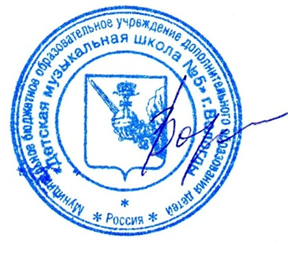 Приказ №  97 (01-10)                                                                                          от  «26» августа 2015Принято на заседании Педсовета                                                                                          Протокол № 1                                                                                                           от  «26» августа 2015№ Раздел, темаКоличество часовКоличество часовКоличество часоввсеготеорияпрактика1. Основы техники игры на инструменте122102. Основные компоненты музыкального языка133103. Средства выразительного исполнения7254. Занятия для общего музыкального развития.7255. Репетиционная работа над произведениями19316Итого часов:581246№ Раздел, темаКоличество часовКоличество часовКоличество часоввсеготеорияпрактика1. Основы техники игры на инструменте122102. Основные компоненты музыкального языка133103. Средства выразительного исполнения7254. Занятия для общего музыкального развития.7255. Репетиционная работа над произведениями19316Итого часов:581246№ Раздел, темаКоличество часовКоличество часовКоличество часоввсеготеорияпрактика1. Основы техники игры на инструменте122102. Основные компоненты музыкального языка8353. Средства выразительного исполнения7254. Занятия для общего музыкального развития.122105. Репетиционная работа над произведениями19316Итого часов:581246№ Раздел, темаКоличество часовКоличество часовКоличество часоввсеготеорияпрактика1. Основы техники игры на инструменте122102. Основные компоненты музыкального языка133103. Средства выразительного исполнения7254. Занятия для общего музыкального развития.7255. Репетиционная работа над произведениями19316Итого часов:581246№ Раздел, темаКоличество часовКоличество часовКоличество часоввсеготеорияпрактика1. Основы техники игры на инструменте122102. Основные компоненты музыкального языка133103. Средства выразительного исполнения7254. Занятия для общего музыкального развития.7255. Репетиционная работа над произведениями19316Итого часов:581246№ Раздел, темаКоличество часовКоличество часовКоличество часоввсеготеорияпрактика1. Основы техники игры на инструменте122102. Основные компоненты музыкального языка133103. Средства выразительного исполнения7254. Занятия для общего музыкального развития.7255. Репетиционная работа над произведениями19316Итого часов:581246№ Раздел, темаКоличество часовКоличество часовКоличество часоввсеготеорияпрактика1. Основы техники игры на инструменте122102. Основные компоненты музыкального языка133103. Средства выразительного исполнения7254. Занятия для общего музыкального развития.7255. Репетиционная работа над произведениями19316Итого часов:581246№ Раздел, темаКоличество часовКоличество часовКоличество часоввсеготеорияпрактика1. Основы техники игры на инструменте122102. Основные компоненты музыкального языка133103. Средства выразительного исполнения7254. Занятия для общего музыкального развития.7255. Репетиционная работа над произведениями19316Итого часов:581246№ Раздел, темаКоличество часовКоличество часовКоличество часоввсеготеорияпрактика1. Основы техники игры на инструменте122102. Основные компоненты музыкального языка133103. Средства выразительного исполнения122104. Занятия для общего музыкального развития.122105. Репетиционная работа над произведениями19316Итого часов:681256№ Раздел, темаКоличество часовКоличество часовКоличество часоввсеготеорияпрактика1. Основы техники игры на инструменте122102. Основные компоненты музыкального языка133103. Средства выразительного исполнения7254. Занятия для общего музыкального развития.7255. Репетиционная работа над произведениями19316Итого часов:581246